СправкаО проведении открытого мероприятия  на  тему «Scratch - батл» в МБОУ Трисанчинская СОШ им.Умалатова Рамазана М.28 апреля  центром цифровых и гуманитарных технологий Точка роста, было проведено открытое мероприятие Третье задание простое! Удивите нас. Можете создать: игру, рекурсию, анимацию, открыт, мультик и т.в 5-6 классах Гасайниевой У.М.Цель мероприятия: освоение базовых понятий программирования в Scratch и закрепление практического опыта в командном программировании на языке Scratch; развитие алгоритмического и объектного стиля мышления.Задачи:● практические навыки реализации основных алгоритмов;● умение формально выполнять алгоритмы, описанные с использованием конструкций ветвления (условные операторы) и повторения (циклы), вспомогательных алгоритмов;Мероприятие было проведено в форме игры. Учащиеся разделились на 2 команды и выбрали себе капитанов. «Scratch - батл» включил всебя 3 задания:Учащимся необходимо было  нарисовать лабиринт, по которому  спрайт должен двигатьсяСоздать мультик со сменой кадра.Создать: игру, рекурсию, анимацию, открытку, или мультик.По завершению мероприятия жюри оценила проекты каждой команды, и определила, что обе команды получили одинаковые баллы- 15 баллов. Победила дружба.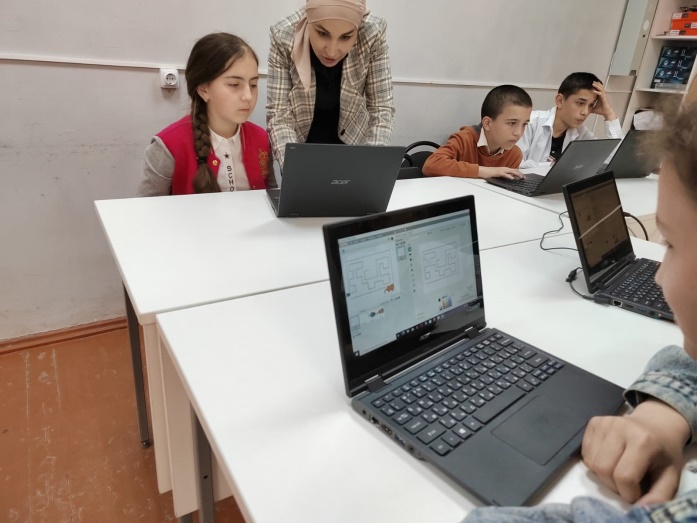 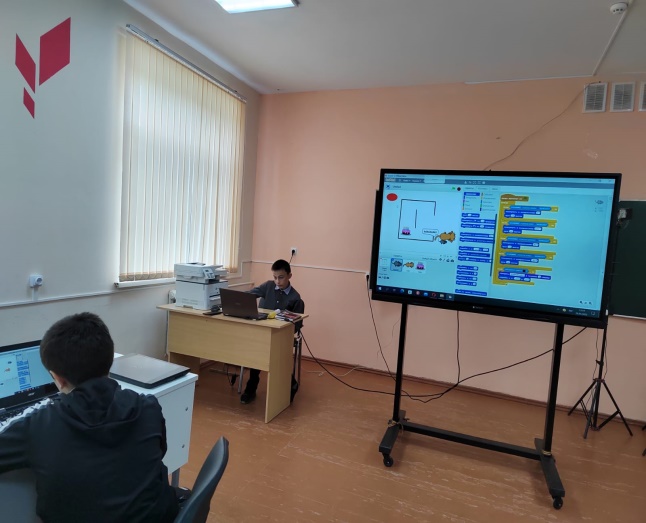 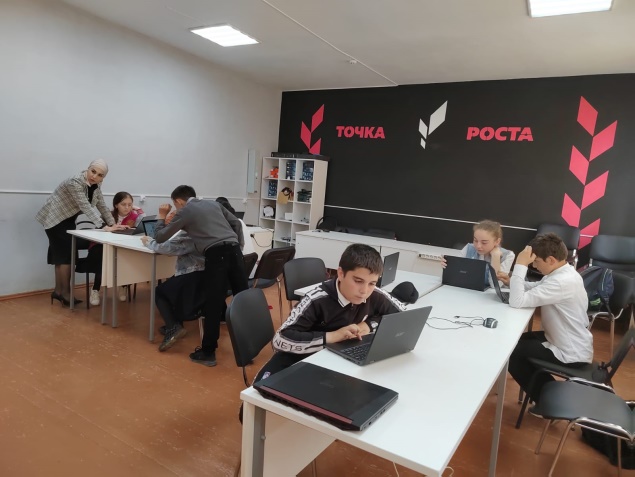 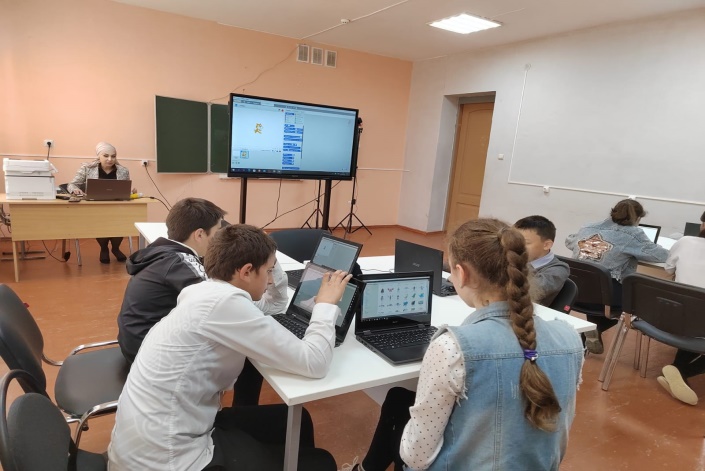 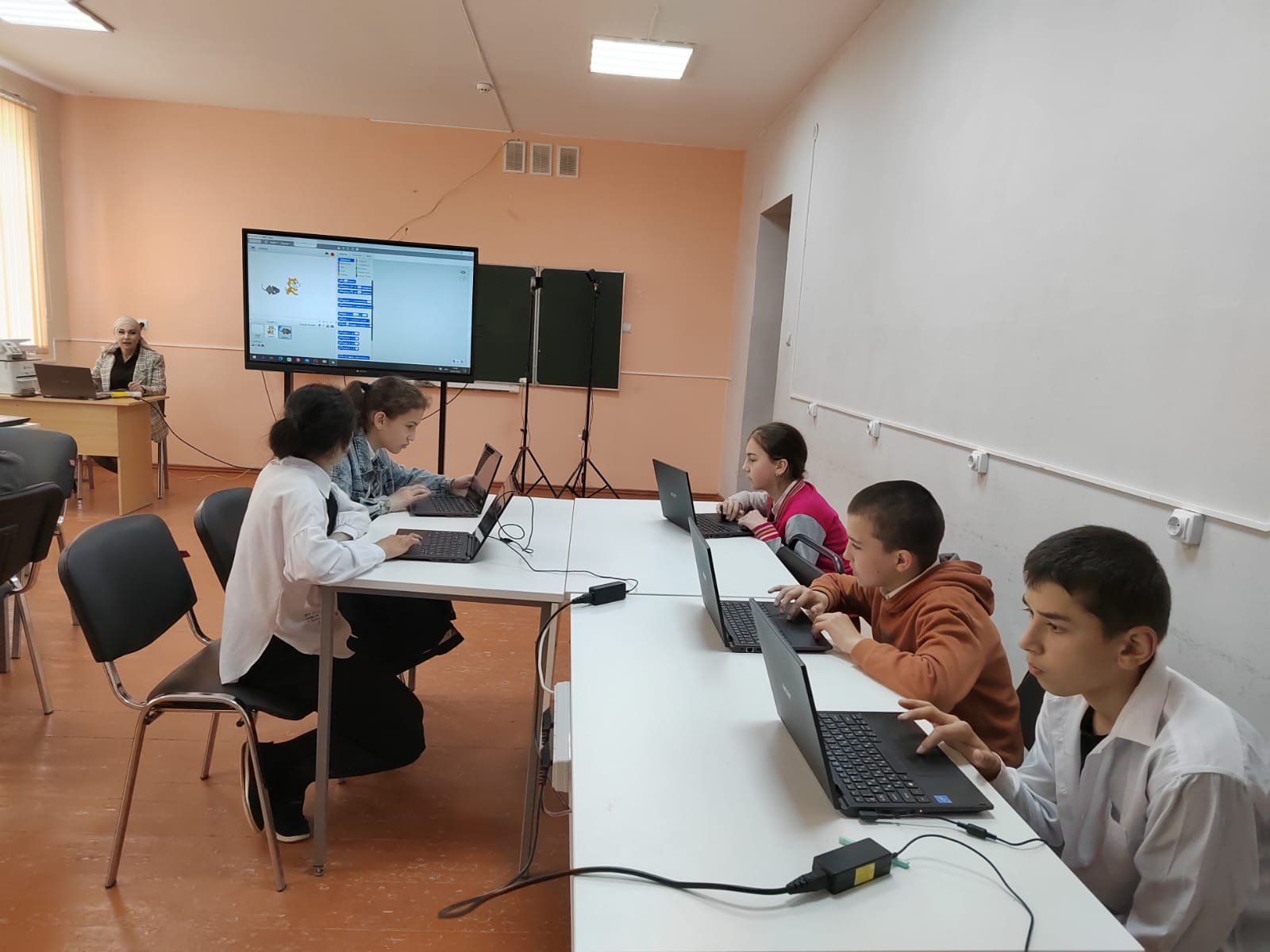 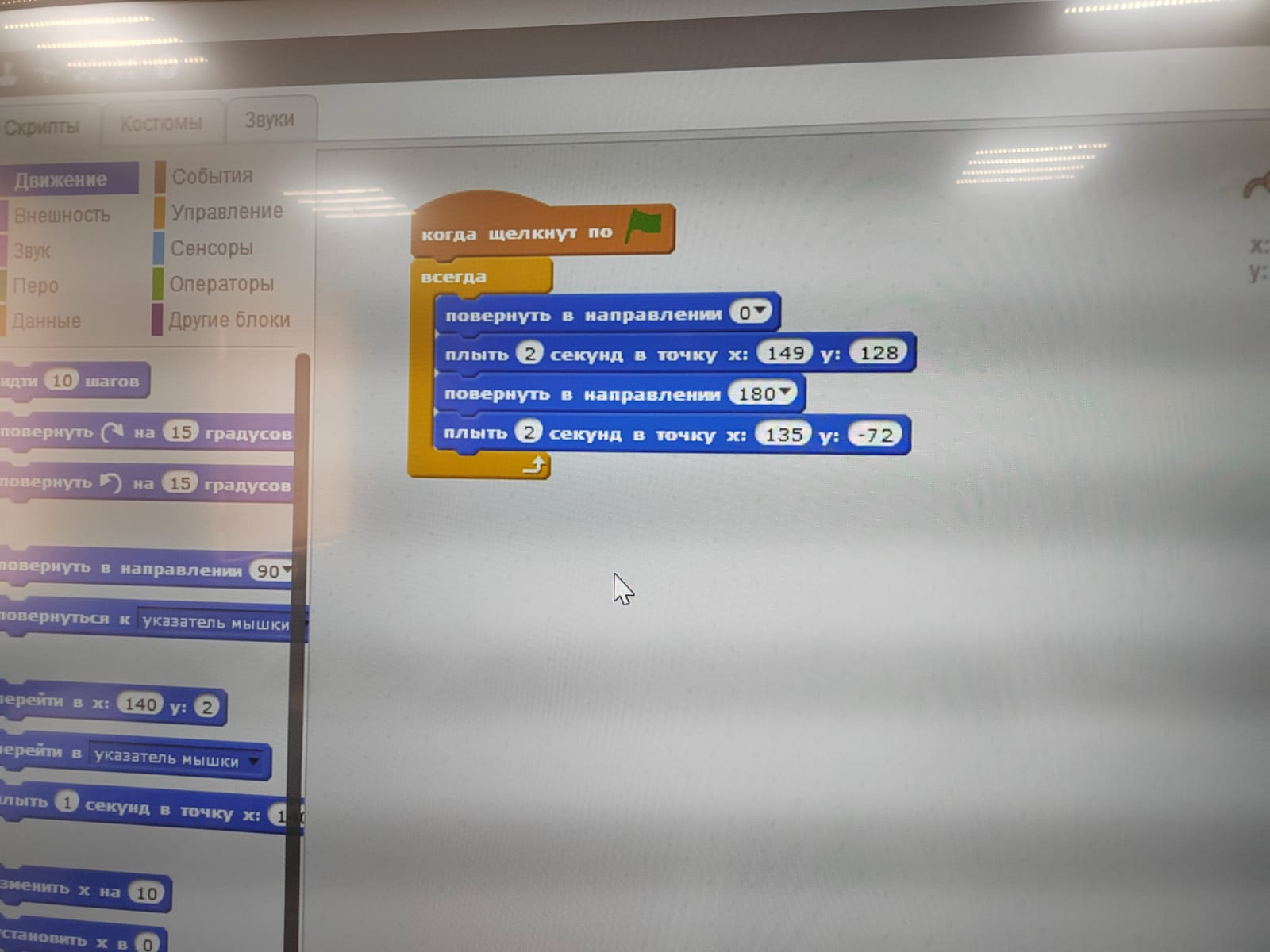 